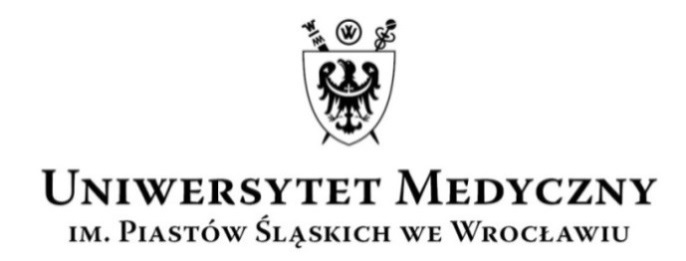 UCZELNIANA KOMISJA WYBORCZAkadencja 2020–2024Wasz znak:		Data:				Nasz znak:			Data:AO-0050-11/19		        29 października 2020 r.KOMUNIKAT NR 45UCZELNIANEJ KOMISJI WYBORCZEJKADENCJA 2020-2024Na podstawie § 43 ust. 4, § 44 ust. 2 Statutu Uczelni (t.j. uchwała Senatu nr 2090 z dnia 18 grudnia 2019 r. ze zm.) oraz § 17 ust. 1 Regulaminu wyborów Uczelnianej Komisji Wyborczej, Uczelnianego Kolegium Elektorów, Rektora i Senatu Uniwersytetu Medycznego im. Piastów Śląskich we Wrocławiu (zał. nr 7 do statutu Uczelni) Uczelniana Komisja Wyborcza ustaliła następujące wzory zgłoszenia i oświadczeń kandydatów oraz kart do głosowania w wyborach do Rady Uczelni na kadencję 2021-2024:Zgłoszenie kandydata na członka Rady Uczelni – załącznik nr 1 do komunikatu,Zgoda na kandydowanie oraz oświadczenie kandydata o spełnieniu warunków określonych w ustawie i statucie Uczelni (dot. kandydatów pochodzących ze wspólnoty Uczelni) – załącznik nr 2 do komunikatu,Zgoda na kandydowanie oraz oświadczenie kandydata o spełnieniu warunków określonych w ustawie i statucie Uczelni (dot. kandydatów pochodzących spoza wspólnoty Uczelni) – załącznik nr 3 do komunikatu,Oświadczenie kandydata dotyczące wyrażenia zgody na przetwarzanie danych osobowych – załącznik nr 4 do komunikatuWzór oświadczenia lustracyjnego – załącznik nr 5 do komunikatu,Wzór informacji o złożeniu oświadczenia lustracyjnego – załącznik nr 6 do komunikatu,Wzory kart do głosowania – załącznik nr 7 do komunikatu.Zgodnie z § 42 i 43 statutu Uczelni rada Uczelni składa się z:8 członków, w tym:3 członków pochodzących ze wspólnoty Uczelni,5 członków pochodzących spoza wspólnoty Uczelni,Przewodniczącego samorządu studentów.Członkiem Rady Uczelni może być osoba, która:ma pełną zdolność do czynności prawnych;korzysta z pełni praw publicznych;nie była skazana prawomocnym wyrokiem za umyślne przestępstwo lub umyślne przestępstwo skarbowe;nie była karana karą dyscyplinarną;w okresie od dnia 22 lipca 1944 r. do dnia 31 lipca 1990 r. nie pracowała w organach bezpieczeństwa państwa w rozumieniu art. 2 ustawy z dnia 18 października 2006 r. o ujawnianiu informacji o dokumentach organów bezpieczeństwa państwa z lat 1944-1990 oraz treści tych dokumentów (Dz. U. z 2019 r. poz. 430, 399, 447, 534 i 1571), nie pełniła w nich służby ani nie współpracowała z tymi organami;posiada wykształcenie wyższe - w przypadku członków rady uczelni powoływanych przez senat;nie ukończyła 67. roku życia do dnia rozpoczęcia kadencji.Ponadto członkami Rady Uczelni pochodzącymi ze wspólnoty Uczelni mogą być nauczyciele akademiccy deklarujący, zgodnie z ostatnim oświadczeniem, złożonym na podstawie art. 343 ust. 7 ustawy prawo o szkolnictwie wyższym i nauce, 100% przynależność do następujących dyscyplin nauki:jedna osoba – do dyscypliny nauki medyczne,jedna osoba – do dyscypliny nauki farmaceutyczne,jedna osoba – do dyscypliny nauki o zdrowiu.Członkostwa w Radzie Uczelni nie można łączyć z pełnieniem funkcji organu tej lub innej uczelni wyższej, członkostwem w radzie innej uczelni wyższej ani zatrudnieniem w administracji publicznej.Kandydatów na członków Rady Uczelni zgłasza:Rektorczłonek senatuw piśmie zawierającym uzasadnienie.Wyżej wymienione podmioty wskazują nie więcej niż trzech kandydatów ze wspólnoty Uczelni (z uwzględnieniem ww. warunków i parytetów dot. przynależności do danej dyscypliny) i nie więcej niż pięciu kandydatów spoza wspólnoty Uczelni.Zgodnie z § 43 ust. 4 statutu Uczelni zgłoszeń kandydatów do Rady Uczelni dokonuje się do dnia 15 listopada 2020 r. do przewodniczącego UKW. Do zgłoszenia kandydata dołącza się:Uzasadnienie,Życiorys kandydata,Zgodę na kandydowanie,Oświadczenie o spełnieniu warunków określonych w ustawie oraz statucie,Oświadczenie lustracyjne (oświadczenie składają osoby urodzone przed dniem 1 sierpnia 1972 r.; osoby, które składały wcześniej oświadczenie lustracyjne, składają informację o złożeniu oświadczenia lustracyjnego),Zgodę na przetwarzanie danych osobowych. Zgłoszenia kandydatów należy składać w Biurze UKW (Dział Organizacyjno-Prawny, budynek CNIM, I piętro, pokój nr 1A 111.1 i 1A 112.1) w godzinach 8:00-15:00.PrzewodniczącyUczelnianej Komisji Wyborczej(2020–2024)dr hab. Anna Turno-Kręcicka_______________________________________________________________________________________ul. Marcinkowskiego 2-6, 50-368 Wrocławtel.: +48 71/784-15-54		faks: + 48 71/784-11-24		e-mail: aleksandra.orzechowska@umed.wroc.pl